КАРАР                               № 55                      РЕШЕНИЕ«24» май 2016 й.                                           «24» мая 2016 г."Об утверждении генерального плана сельского поселения Мукасовский сельсовет муниципального района Баймакский район Республики Башкортостан с подготовкой инженерных изысканий (с созданием топографической основы)"	В соответствии с Градостроительным кодексом российской Федерации. Земельным кодексом Российской Федерации, федеральным законом «Об общих принципах организации местного самоуправления в Российской Федерации», иными законами и нормативными правовыми актами Российской Федерации, Республики Башкортостан, Уставом сельского поселения Мукасовский сельсовет муниципального района Баймакский район Республики Башкортостан, на основании протокола 23 мая 2016 года и заключения о результатах публичных слушаний от 21 мая 2016 года по проекту Генеральные планы с.1-Туркменево, д.2-Туркменево, д.Казанка, д.Ахмерово, д.1-Мукасово, д.2-Мукасово, д. Абзаково, д.Назарово сельского поселения Мукасовский сельсовет муниципального района Баймакский район Республики Башкортостан, Совет сельского поселения Мукасовский сельсовет муниципального района Баймакский район Республики БашкортостанРЕШИЛ:1.	Утвердить  Генеральный  план  сельского поселения Мукасовский сельсовет муниципального района Баймакский район Республики Башкортостан                               с подготовкой инженерных изысканий  (с созданием топографической основы).2.	Обнародовать указанное решение путем размещения на информационном стенде  в здании сельского поселения Мукасовский сельсовет муниципального района Баймакский район Республики Башкортостан, на официальном сайте сельского поселения Мукасовский  сельсовет муниципального района Баймакский район Республики Башкортостан: http://admmukas.ru  и на официальном сайте Администрации муниципального района Баймакский район Республики Башкортостан.3.	Контроль за исполнение настоящего решения оставляю за собой.Глава сельского поселения Мукасовский сельсоветмуниципального района Баймакский районРеспублики Башкортостан 					          	       Б.Р.ИшмуратовБАШКОРТОСТАН  РЕСПУБЛИКАhЫБАЙМАК  РАЙОНЫМУНИЦИПАЛЬ РАЙОНЫНЫНМОКАС  АУЫЛ  СОВЕТЫ АУЫЛ  БИЛМАhЕ СОВЕТЫ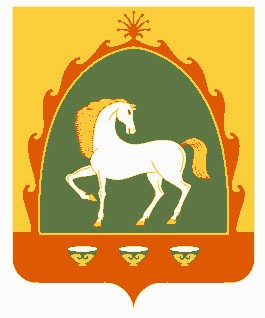 РЕСПУБЛИКА  БАШКОРТОСТАНСОВЕТСЕЛЬСКОГО  ПОСЕЛЕНИЯМУКАСОВСКИЙ  СЕЛЬСОВЕТМУНИЦИПАЛЬНОГО РАЙОНАБАЙМАКСКИЙ  РАЙОН453643. 1-се Т2ркм1н  ауылы, С. Юлаев урамы, 17. // Телефондар:  8-(347-51)4-41-43 (факс), 4-41-14, 4-41-54 // E-mail: mukas-sp@yandex.ru // 453643. 1-се Т2ркм1н  ауылы, С. Юлаев урамы, 17. // Телефондар:  8-(347-51)4-41-43 (факс), 4-41-14, 4-41-54 // E-mail: mukas-sp@yandex.ru // 453643, с. 1-е Туркменево, ул. С. Юлаева, 17. // Телефоны: (8-347-51)4-41-43 (факс), 4-41-14, 4-41-54 //E-mail: mukas-sp@yandex.ru // 453643, с. 1-е Туркменево, ул. С. Юлаева, 17. // Телефоны: (8-347-51)4-41-43 (факс), 4-41-14, 4-41-54 //E-mail: mukas-sp@yandex.ru // 